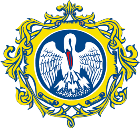 Федеральное государственное бюджетное образовательное учреждение высшего образования «Российский государственный педагогический  университет им. А. И. Герцена»Ж У Р Н А Лпланирования и учета занятий с личным составом                          нештатных формирований по обеспечению выполнения                     мероприятий по гражданской обороне____________________________________________________________________________(наименование структурного подразделения)Наименование учебной группы формирования ______________________________________________________________________________________________________________________Руководитель учебной группы ____________________________________________________телефон ______________Порядок                                                                                                                                                                                            ведения журнала планирования и учета учебных занятийЖурнал ведется в каждой учебной группе руководителем учебной группы и является основным документом по учету проведения занятий и их посещаемости.Состав учебной группы записывается в журнал в начале периода обучения в соответствии с распоряжением руководителя структурного подразделения.План проведения занятия утверждается руководителем структурного подразделения.Отметка о посещении занятий проставляются в соответствующей графе дня проведения занятий. Для учета посещения занятий используются следующие условные знаки:«+» – присутствует на занятии;«н» – отсутствует на занятии;«к», «о», «б», «р» – отсутствует по уважительной причине (командировка, отпуск, болезнь, неотложная работа).О проведении занятия руководитель учебной группы обязан сделать запись о проведенном занятии по форме: «Дата. Проведено занятие по теме № _ базовой (специальной) подготовки. Руководитель учебной группы (подпись, фамилия)».Журнал хранится у руководителя учебной группы.По завершении периода обучения заполненный журнал сдается в штаб гражданской обороны.2Список обучаемых, учет посещаемости                                                                             3и проведения занятий4Учет проведения дополнительных занятий5Замечания и предложенияпо результатам проверки качества занятийПримечание:л. 3 печатать на обороте л. 2.л. 5 печатать на обороте л. 4.Учет посещаемости и отметки о проведении журнала оформляется в ручном формате по мере наступления даты проведения занятийЖурнал подлежит скреплению (сшивке) и скреплению печатью структурного подразделения или канцелярии.№ п/пСписок учебной группы фамилия, имя, отчествоРазмер лицевой части СИЗДата и номер темы Дата и номер темы Дата и номер темы Дата и номер темы № п/пСписок учебной группы фамилия, имя, отчествоРазмер лицевой части СИЗБазовая подготовкаБазовая подготовкаБазовая подготовкаБазовая подготовка№ п/пСписок учебной группы фамилия, имя, отчествоРазмер лицевой части СИЗпроведенных занятийпроведенных занятийпроведенных занятийпроведенных занятийпроведенных занятийОтметка о проведении занятияСпециальная подготовкаСпециальная подготовкаСпециальная подготовкаОтметка о проведении занятияОтметка о проведении занятия№п/пФ. И. О. обучаемогоДата, номер темы занятияПодпись руководителя занятийТема и дата проверкиОценка занятий, замечания ипредложения проверяющегоПодпись проверяющегоПринятые меры